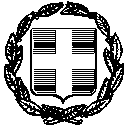 ΠΙΝΑΚΑΣ ΘΕΜΑΤΩΝ  της 25ης ΤΑΚΤΙΚΗΣ  συνεδρίασης  ΔΙΑ ΠΕΡΙΦΟΡΑΣ  της  02/11/2020 του ΔΗΜΟΤΙΚΟΥ ΣΥΜΒΟΥΛΙΟΥ του ΔΗΜΟΥ ΕΥΡΩΤΑΣΚΑΛΑ: 03-11-2020Η ΔημοσιεύσασαΚΟΜΠΟΓΕΩΡΓΑ ΜΑΡΙΑΕΛΛΗΝΙΚΗ ΔΗΜΟΚΡΑΤΙΑΠΕΡΙΦΕΡΕΙΑ ΠΕΛ/ΣΟΥΝΟΜΟΣ ΛΑΚΩΝΙΑΣΔΗΜΟΣ  ΕΥΡΩΤΑΔΗΜΟΤΙΚΟ ΣΥΜΒΟΥΛΙΟΣΚΑΛΑ: 03-11-2020ΑΡΙΘ. ΠΡΩΤ.: Δ.Υ.Α/ΑΘΕΜΑΤΑ ΗΜΕΡΗΣΙΑΣ ΔΙΑΤΑΞΗΣΑΡΙΘΜΟΣ ΑΠΟΦΑΣΗΣΠΕΡΙΛΗΨΗ ΑΠΟΦΑΣΗΣ ΠΟΥ  ΛΗΦΘΗΚΕΘΕΜΑ 1οΥποβολή πρότασης στο Επιχειρησιακό Πρόγραμμα «Πελοπόννησος» με  τίτλο: Δημιουργία Θερμοκοιτίδας Νέων Επιχειρήσεων στην Περιφέρεια Πελοποννήσου.132/2020ΟΜΟΦΩΝΑΘΕΜΑ 2οΛήψη απόφασης για αύξηση  ισχύος σε παροχές  ηλεκτροδότησης κτιρίων του Δήμου Ευρώτα133/2020ΟΜΟΦΩΝΑ